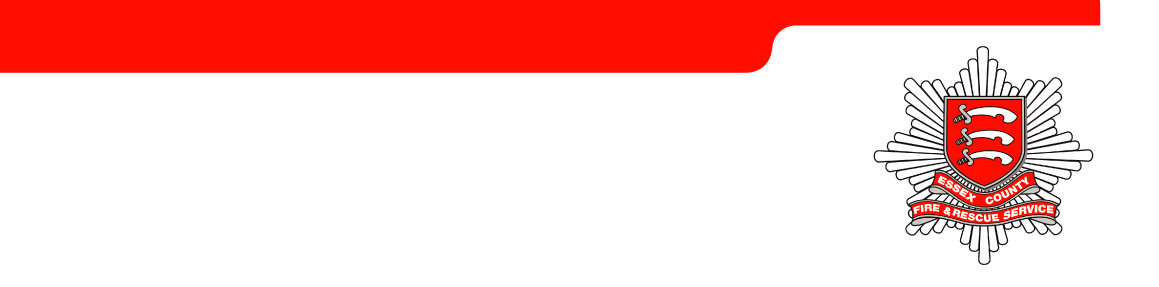 W____________________________________________ ell, here we are again for the June Newsletter! We’re nearly halfway through 2023 and are still waiting for that summer weather to begin…However, there are some very exciting events in the months ahead, and here is a reminder of the forthcoming plans:In particular, the RAF Hendon trip on the 14th June.  There are still a few places that need to be filled in order to cover the cost of the coach, entrance to the museum is free. If you are interested in visiting the museum with us, please see the flyer and secure a place ASAP.Now that the evenings are lighter, we are going Greyhound Racing at Romford Stadium on the 7th July. This event includes Admission and Race card, 3-course Meal in the Paddock Restaurant, Drinks Table Service and Tote Messenger Betting Service. This promises to be a fun evening, see the flyer and secure your placeWe have arranged another visit to Brian & Wendy Wickenden’s garden at St Osyth on the 2nd August.  Anyone to who has been before will know that it’s a lovely relaxing afternoon with tea and Wendy’s wonderful cakes!  Their garden is a sight to behold, it was just a field when they moved in but with all their very hard work, they have turned it into a beautiful garden. Why not make it a day out? Date- 2nd August 2023.  Address, 164 Point Clear Road, CO16 8JB. Time- From 12:30pm
Travel- own transport. Cost- £5.00 per person payable on the day.
For catering purposes Brian and Wendy would appreciate an idea of numbers in advance.  Please confirm your attendance at the latest by 25th July to John Rogers, dj.rogers@btinternet.comStudley Castle Break on the 11th September.  This promises to be a great event based on last year’s comments from those who attended Heythrop Park.    There are still some spaces available so don’t delay – contact Dave Birks (see attached flyer)ESSEX COUNTY FIRE AND RESCUE SERVICE RETIRED MEMBERS ASSOCIATION RMARAF Museum, Hendon Trip Wednesday 14th June 2023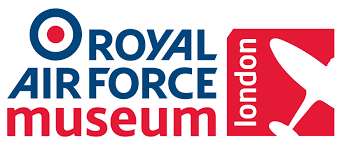 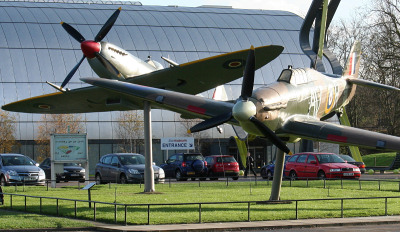 The RAF Museum Hendon, Grahame Park Way, London, NW9 5LLThe coach fare for this event will be £31.00 per person (this does not include a driver’s gratuity). Entrance to the museum is free!Payment should now be made by one of the following options.There are two methods of payment: by online banking as follows: Account: ‘ECFRS RMA’, sort code: 30-91-85, account number: 49411768, Please use reference: ‘RAF Hendon’ (+ your surname)’ so that we know how to attribute the payment or, alternatively forward a cheque made payable to ECFRS RMA to John Rogers, 1 Ruffles Close, Rayleigh, SS6 8EW.The coach will collect from Hawkwell Fire Station at 08:30hrs, before proceeding to Billericay Fire Station at 09:00hrs, with parking available at both sites.  If members attending can indicate their preferred pick-up point (Billericay or Hawkwell) by emailing Martin Pullen this will assist the coach driver.                                There are still places available. If you are interested, please contact Martin Pullen by email pullenmartin34@gmail.com or by phone/text 07979-707536.The museum is open from 10:00hrs to 17:00hrs and we expect to leave the museum at 16:00hrs for the return trip.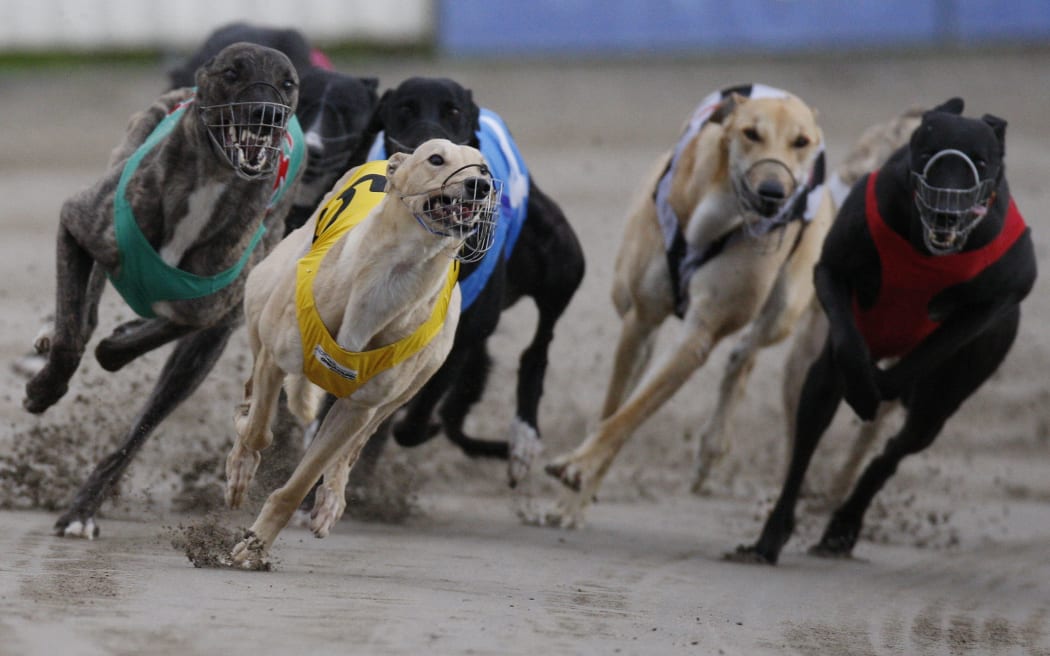 GREYHOUND RACING AT ROMFORD STADIUMThe RMA is bringing together a group of members to attend a race meeting which will be held in July.  We’ve chosen the July date because of the lighter nights, and it might make it easier for some people to get home.Details are:Date: Friday evening 7th July 2023Time: Gate open at 17:30 hrs and members to be there by 18:00 hrs Travel: Own Transport.  (parking is available on a first come-first-served basis.)Please inform us of any allergies, dietary requirements, accessibility needs, or wheelchair users.Tickets are £37.50 per person which includes:
Admission and Racecard3-course meal in the Paddock RestaurantDrinks Table ServiceTote Messenger Betting ServicePlease reserve your places by email to
Tony Pizzala: tonypizzala1950@gmail.comThere are two methods of payment:
by online banking as follows:
Account: ECFRS RMA, sort code: 30-91-85, account number: 49411768, 
Please use reference: “Rom Dogs [surname]” so that we know how to attribute the payment.or alternatively:
forward a cheque made payable to ECFRS RMA to 
Graham Farrell 95 Washington Road, Maldon, Essex, CM9 6JFImportant: Please note that once final figures are given to the venue,refunds cannot be made for non-attendance.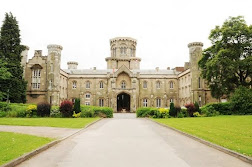 Warners Hotel Getaway at Studley Castle, Warwickshire11th September 20235 days, 4 nights with breakfast & dinnerStudley Castle, Hardwick Lane, Studley,B80 7AJLast year Heythrop Park was a huge success and all those that visited are returning to Studley Castle this September.Warners Hotels offer outstanding service with excellent dining.Included in the priceBreakfast every dayThree-course evening dinnerDaily live music and entertainmentFull access to pool & SaunaFree parking & Wi-FiHistory & Grounds tour“Studley Castle is nestled in the glorious Warwickshire countryside, an area best known as Shakespeare's England. Stratford Upon Avon, Shakespeare's birthplace, is a must see, and where you can experience historic sites, or stroll alongside the canals and perhaps enjoy a refreshing drink at one of the many pubs. Also close by is picturesque Henley-in-Arden, the charming town of Warwick, with its timber-framed houses and more notably Warwick Castle. Venture a little further afield and you can admire the villages and countryside of the Cotswolds”.Travel by car would be the best way to attend, but car sharing could be an advantage.The cost, which includes a group discount is £454 per person for a standard room accommodation.Three single rooms are available without supplementA deposit of £20 per person is required to secure your booking.Account: ECFRS RMA, Sort Code 30-91-85, Account Number 49411768 Reference: Studley CastleAlternatively, a cheque payable to ECFRS RMA to Graham Farrell 95 Washington Road, Maldon, Essex, CM9 6JFIf you need further information, please contact Dave Birks: 01702 528355dave-jean-birks@supanet.comor visit the Warners Studley Castle website for full details.OBITUARIESROGER PARAMORWe have heard further from Mark, Roger’s son:“There will be a memorial service for our father, Roger Paramor at Mersea RNLI Station on Friday June 2nd at 15:30 hrs.  Everyone is coming, Fire, RNLI Mersea, family and friends.  Dress as you feel comfortable.  There will be a wake in the Yacht Club afterwards.  Family flowers only, but if you would like to make a charitable donation to the Firefighters’ Charity, or the RNLI, please go to the site www.rogerparamor.muchloved.com.  There are a few car parks dotted about and some extra space at West Mersea Oyster Bar on Coast Road CO5 8LT.  Mark, Jo and Fiona.”HAROLD RIDDLESTONEWe have received a telephone call from Harold Riddlestone’s son giving us the very sad news that his father, fellow RMA member Harold Riddleston who served at TIptree, died on 23rd April 2023 at the age of 93. We were unable to bring you news of his funeral as it was held on the 18th May.   However, if you wish to make a donation in memory of Harold, the Alzheimer’s Society is the choice of the family.     RMA   HONORARY TREASUREROur Chairman John Smith spoke at the recent AGM asking for volunteers to join the committee.In particular he mentioned the importance of filling the position of Honorary Treasurer as soon as possible following the resignation of our current treasurer due to health reasons.  If a replacement cannot be found the future of the Association could be bleak.If you or any RMA member feel that they could take on this vital role, please contact The Chairman or Secretary Barry Cable for further information.